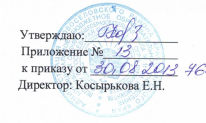 ПОЛОЖЕНИЕ о документах, подтверждающих обучение, если форма документа не установлена закономОбщие положенияНастоящее Положение разработано на основании закона «Об образовании» от 29.12.2012 №273-ФЗ, Устава МБОУ Легостаевская СОШ №11 им. Р.В. Можнова. Обучающиеся – это лица, осваивающие образовательные программы начального общего, основного общего или среднего общего образования.Выдача документов, подтверждающих обучение2.1. Обучающимся выдаются следующие документы, подтверждающие обучение:2.1.1. Справка об обучении в образовательном учреждении, реализующем основные образовательные программы основного общего и (или) среднего общего образования не прошедшим итоговой аттестации или получившим неудовлетворительные результаты содержит следующие данные:- фамилию, имя, отчество учащегося, дату рождения, в какой школе обучался, наименование учебных предметов, годовые и итоговые отметки, баллы по результатам итоговой аттестации. 2.1.2. Справка об обучении в МБОУ Легостаевская СОШ №11 им. Р.В.Можнова , выдаваемая для предъявления на работу родителям (законным представителям), для предъявления в суд, органы опеки, МВД, вышестоящие органы образования и др., содержит следующие данные:-фамилию, имя, отчество обучающегося, дату рождения, в каком классе обучается, в какой школе обучается, предполагаемый срок окончания обучения.2.1.3. Иные документы, подтверждающие обучение  в  МБОУ Легостаевская СОШ №11 им. Р.В. Можнова, осуществляющей образовательную деятельность,  в случаях, предусмотренных законодательством Российской Федерации или локальными нормативными актами.2.2.  Документы, подтверждающие обучение в  МБОУ Легостаевская СОШ №11 им. Р.В. Можнова  выдаются обучающимся, родителям (законным представителям) по устному требованию в течение трех календарных дней с момента требования.2.3.  Выдача справок, предусмотренных в п. 2.1.1., 2.1.2., 2.1.3., фиксируется в  журнале «Регистрации исходящей документации».  3. Ответственность за выдачу  документов,  подтверждающих обучение Ответственный за выдачу документов, предусмотренных п.п. 2.1.1., 2.1.2., 2.1.3.  настоящего положения  - директор ОУ, выдавшего справку.Лица, осуществляющие выдачу документов несут ответственность за предоставление  недостоверных данных.